City Survey Results Support Council Improvement Goals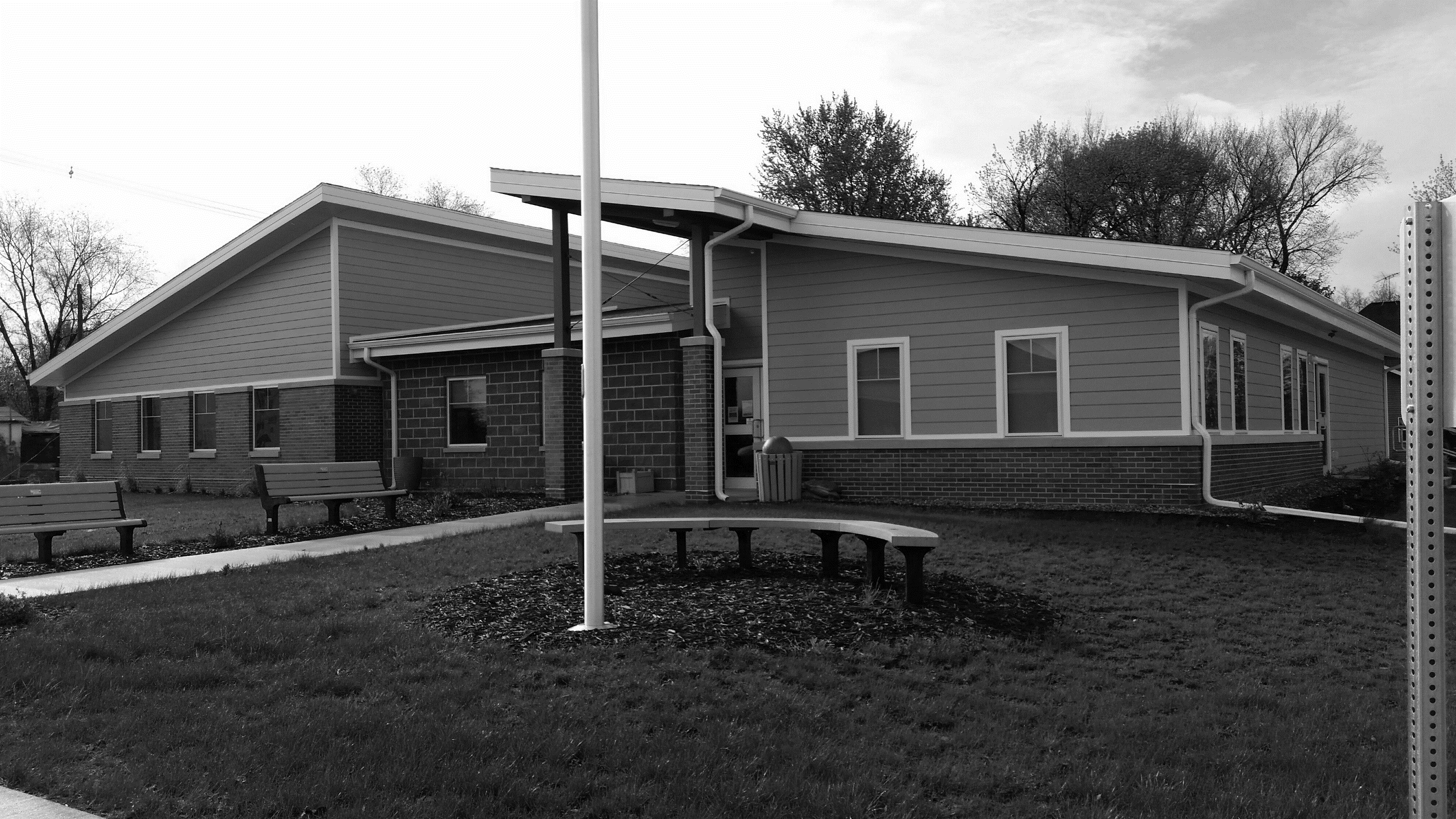 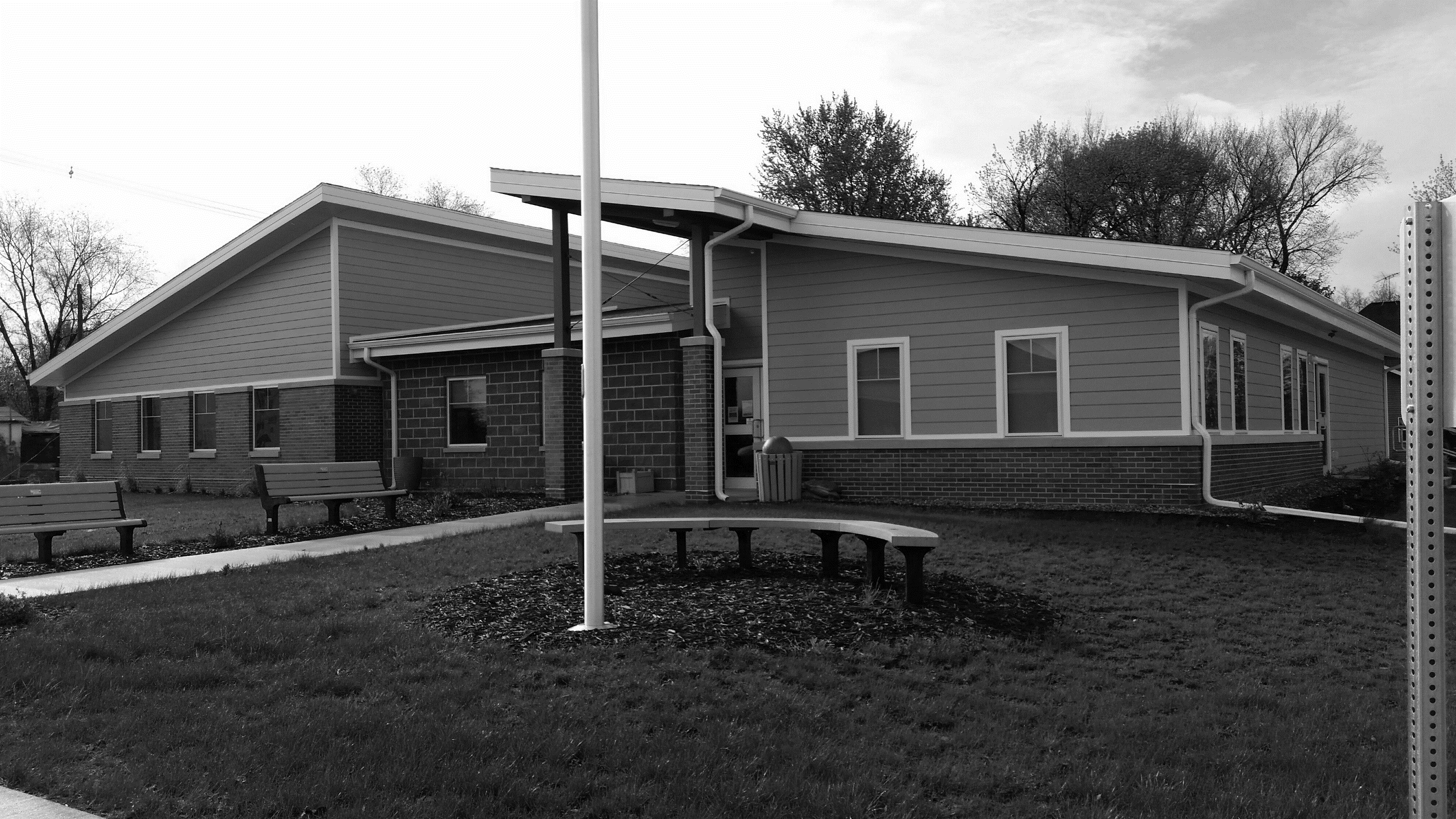 The Grand Junction Project Priorities Survey completed last month offered substantial support to the council’s goals of improving the community.Of the 12 projects we were asked to prioritize, the seven top projects all involved improvements to town infrastructure and to cleaning up properties. The main priorities were replacing and/or rehabilitating sanitary sewer lines, improvements to Main Street, and addressing dilapidated and nuisance residential and commercial properties. Only after these seven areas were addressed did we consider other amenities, such as a café or community garden.When it came to the empty lots on Main Street, we were split between giving the land away for free or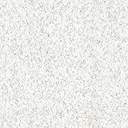 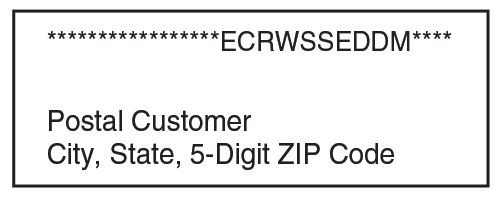 building something for the city to rent out. One respondent wrote, “We are not a rich community, so let’s fix the sewer and water drainage problems first. I don’t think the city has the resources to maintain buildings they rent out, but also don’t think we should give land away free. I believe business will come if they see improvement of the town’s atmosphere.” The council is researching grants through Region XII and other organizations to help pay for infrastructure improvements. The 5-year visions we had for our town were as varied as we are, but primary among them were a clean, well-cared-for, and safe community to be proud of, with free cookies for everyone! Let’s make this happen!City council members were encouraged by the numerous responses to the survey and appreciated the ideas that residents submitted. For a copy of the results, or to volunteer to help move our town forward, contact a city council member or City Hall at 515-738-2585 or grandjct@iowatelecom.net.Community Groups Working Together for GJ 150 EventThe GJ 150 Planning Committee is working with local organizations to plan events for the 150th Celebration.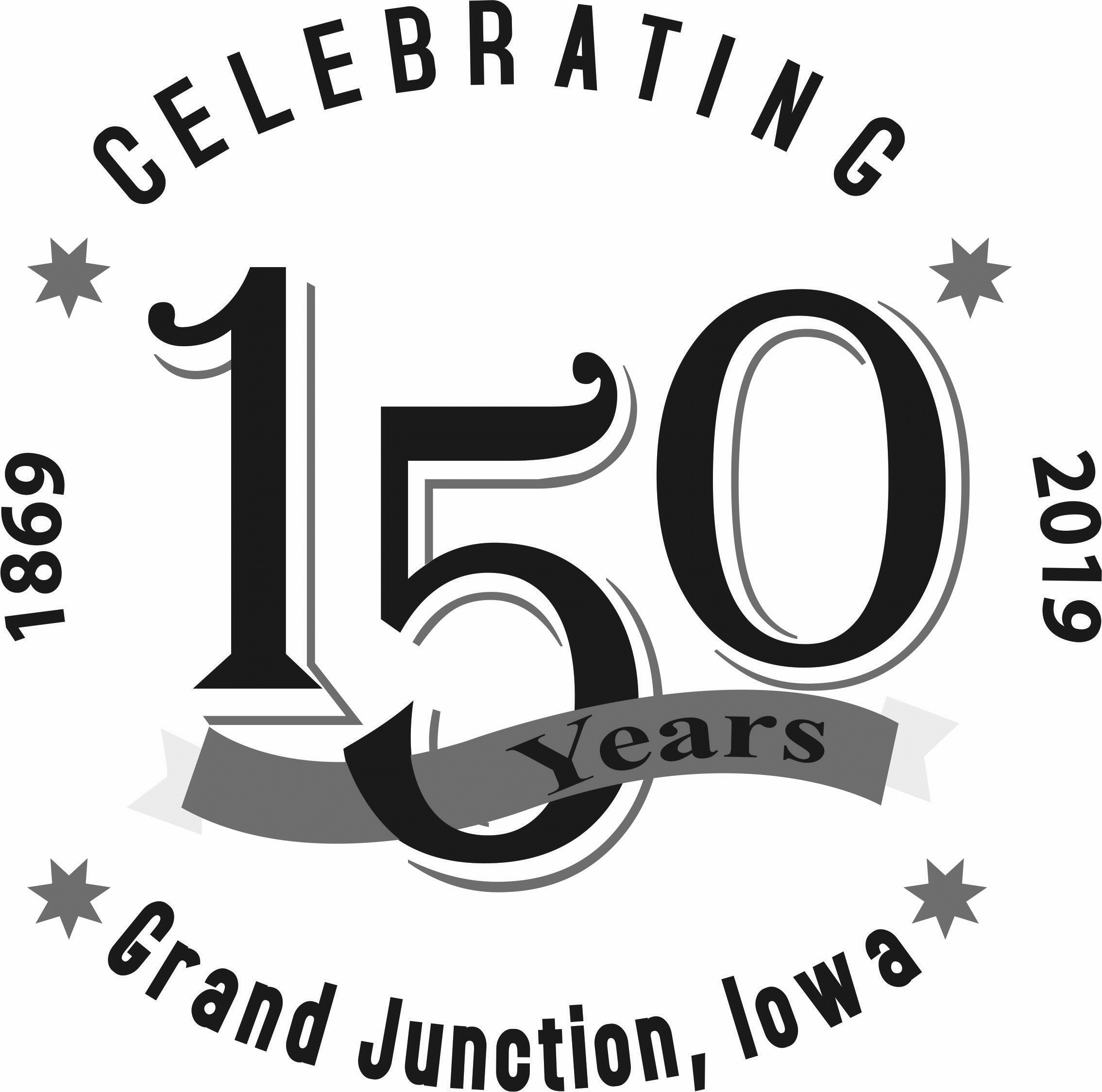 GJ LIONS CLUB: Sponsoring a car show at City Park from 10 a.m. to 3 p.m. The car show includes a lunch served by the Lions.GJ LIBRARY: Hosting a breakfast at the Community Center Saturday morning and co-sponsoring the Blank Children’s Petting Zoo on Saturday afternoon and the Isiserettes performance during and after the parade on Saturday morning.GJ HORIZONS: Sponsoring a play on Friday and a Box Lunch Picnic at the Community Center on Saturday. Among the history-related activities planned are a barbershop quartet, vintage quilt show, pie contest, and vintage hat contest. Horizons also hopes to offer hayride historical tours around Grand Junction with the GJ Fire Department.GREENE COUNTY HISTORICAL SOCIETY: A Friday presentation on the history of movie theatres in Greene County and a Sunday discussion of Grand Junction’s transportation history.GJ 150 PLANNING COMMITTEE: Sponsoring the parade, kickball tournament, and beverage garden and live entertainment on Friday and Saturday nights. Grand Junction’s very own Through the Darkness is featured Friday. Popular entertainer Jamie Kelly of Boone is the headliner Saturday.